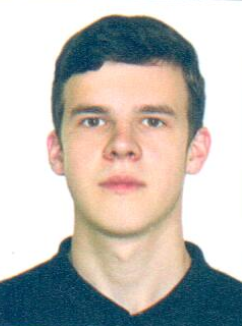 Гребенников Вадим Олегович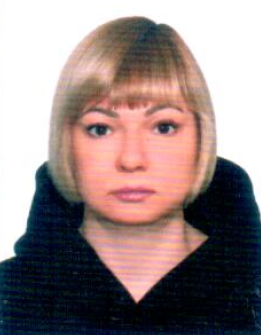 Григорьева Ольга Геннадьевна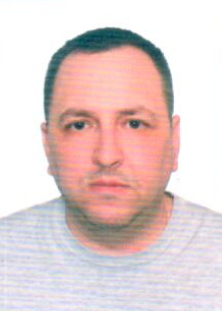 Сироткин Сергей Петрович